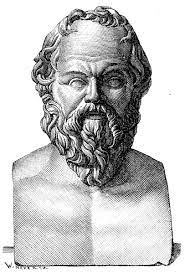 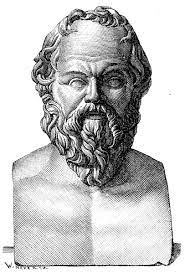 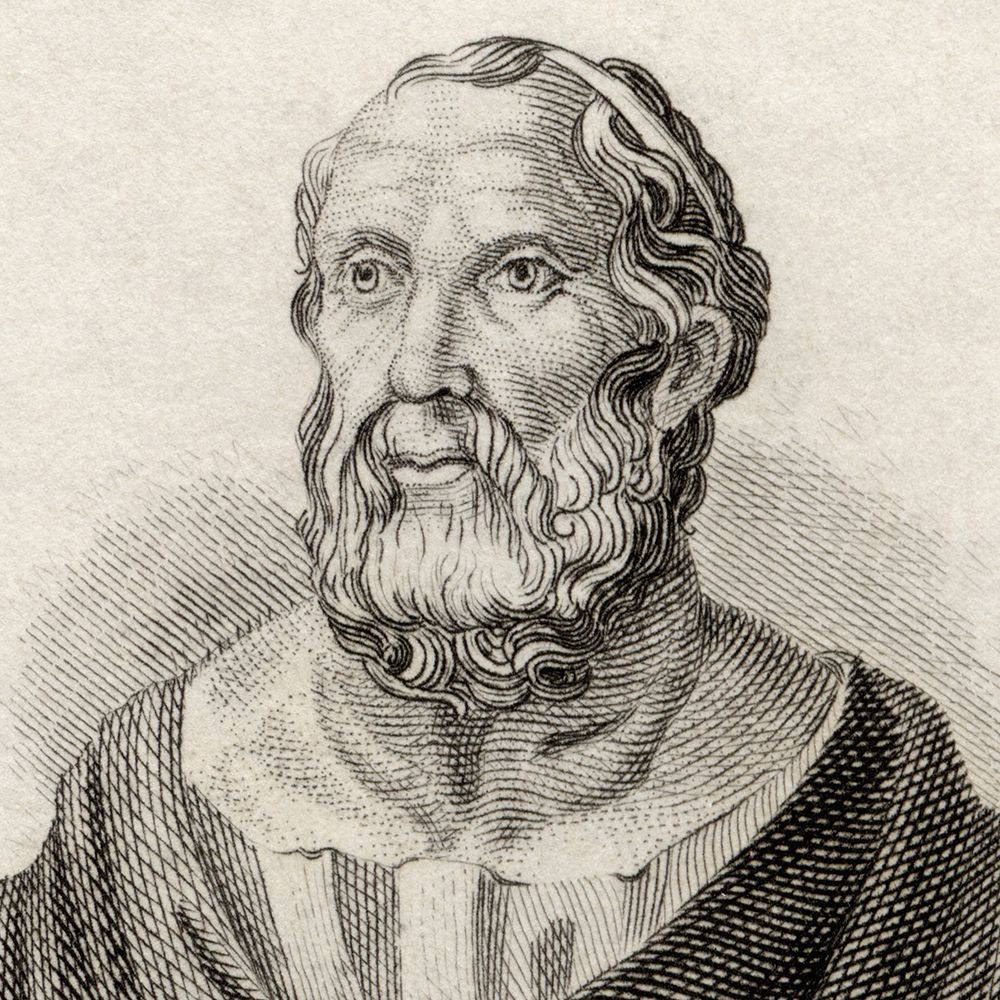 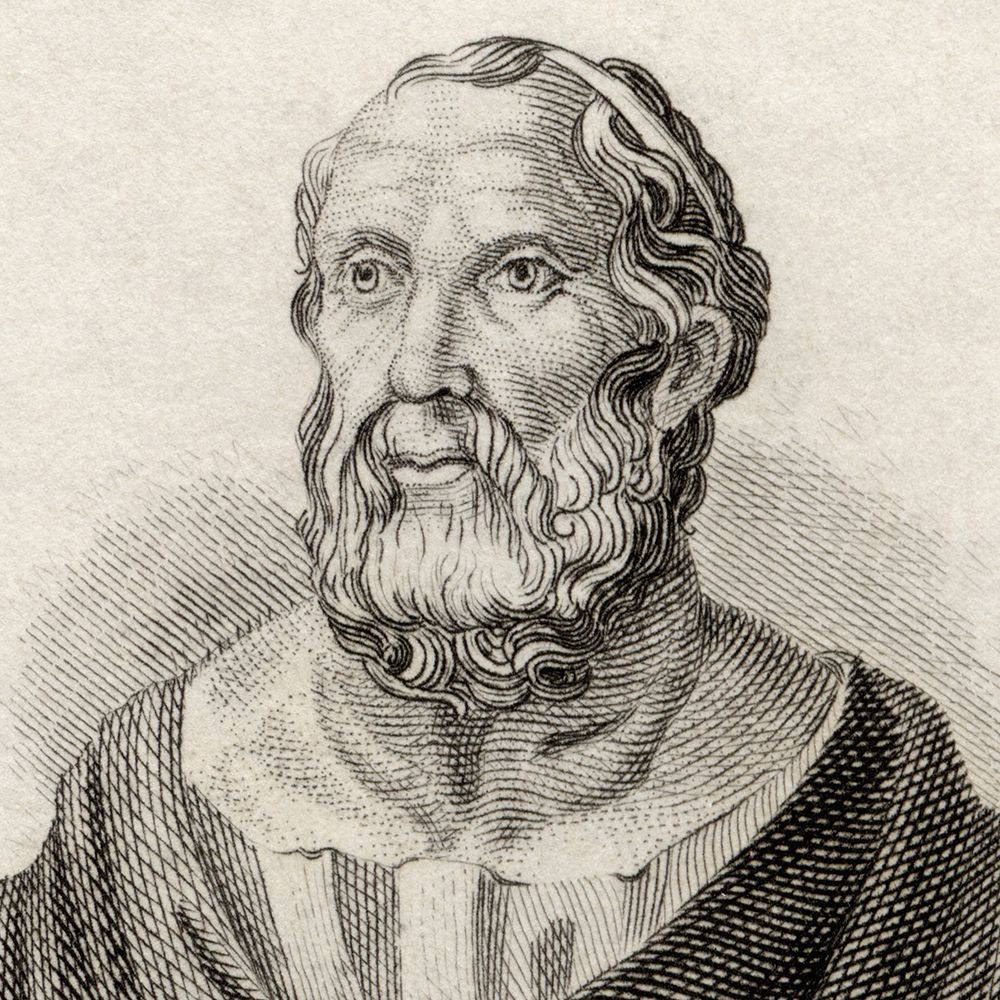 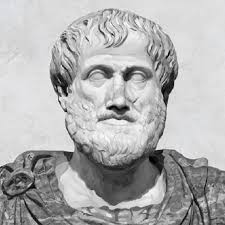 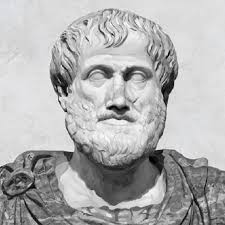 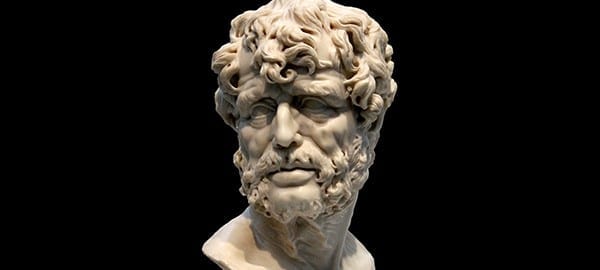 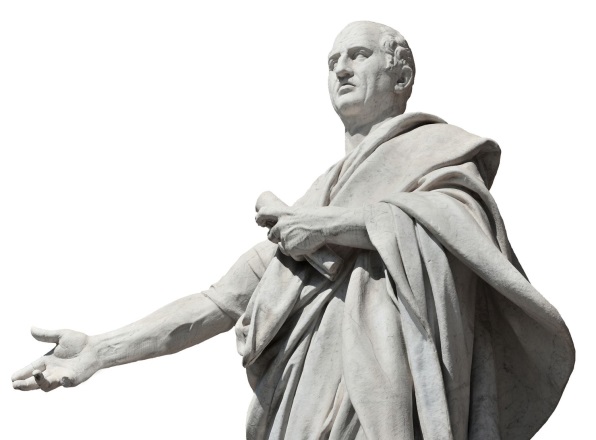 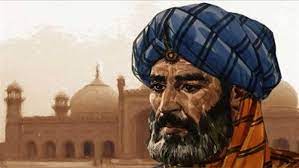 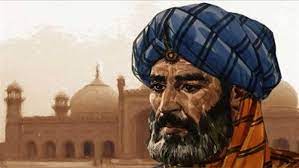 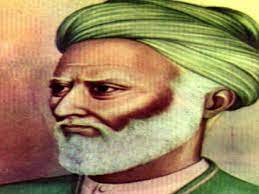 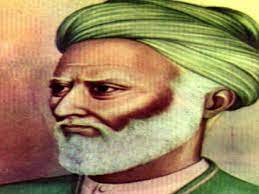 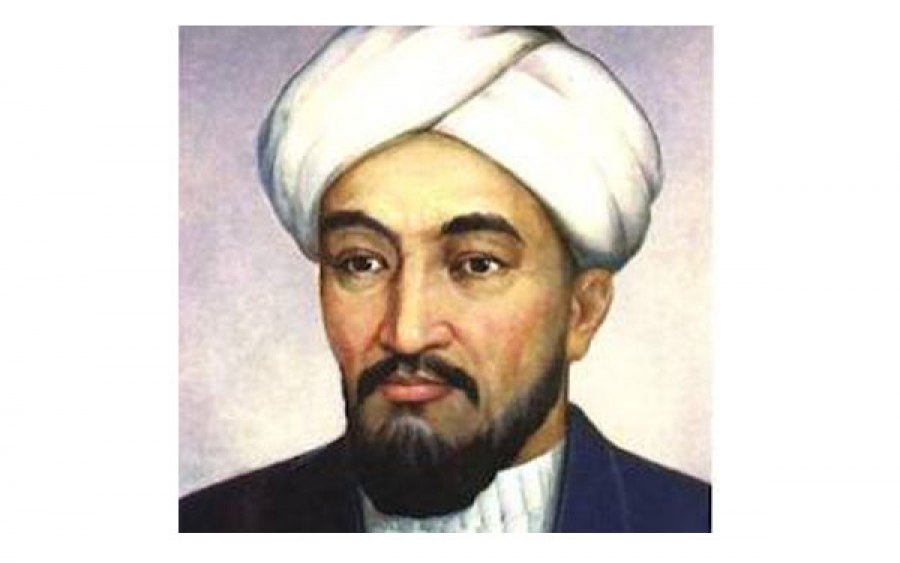 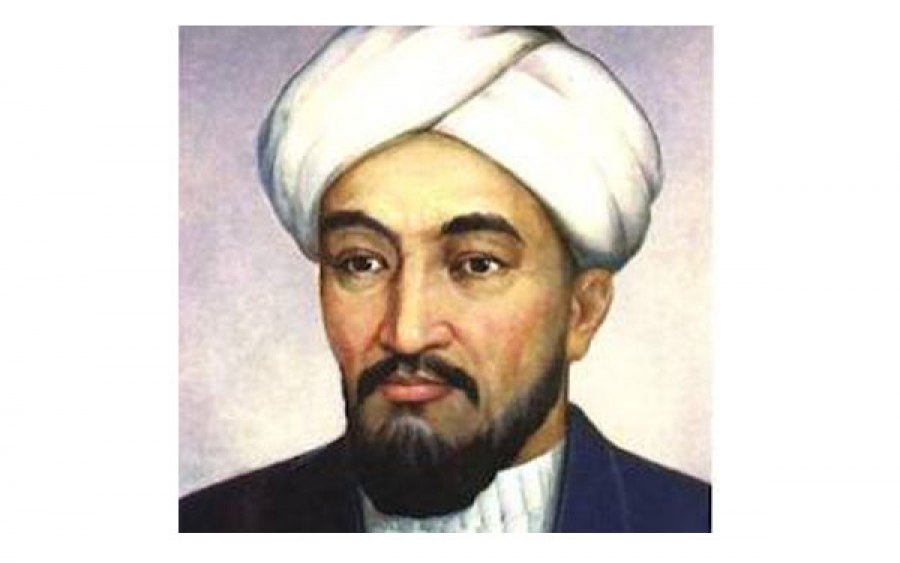 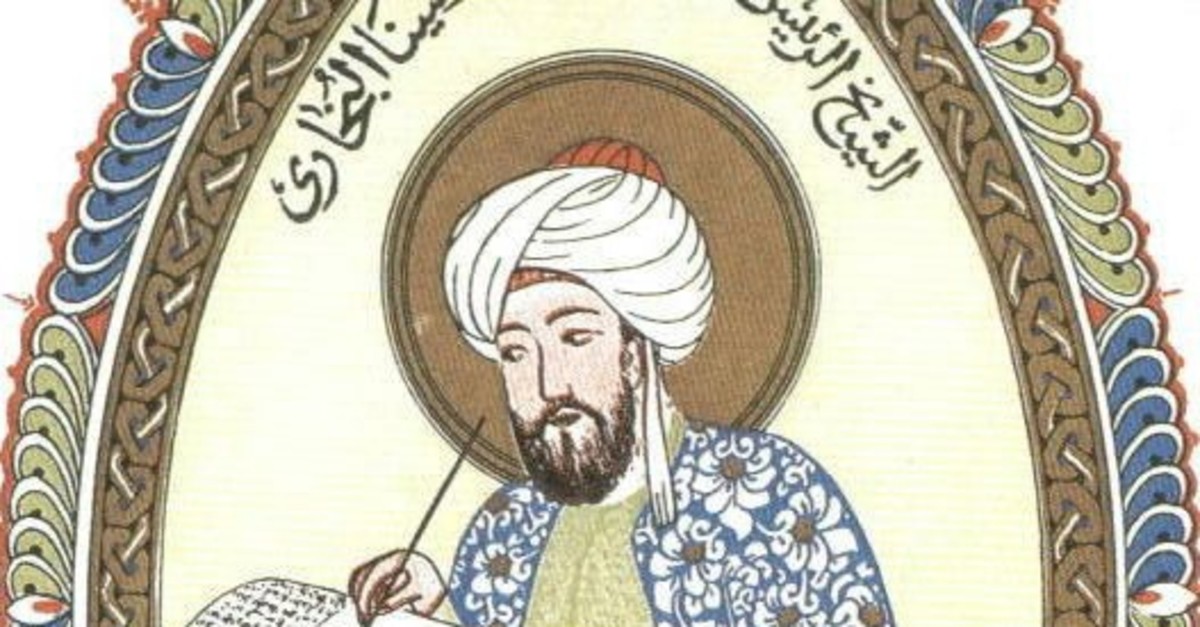 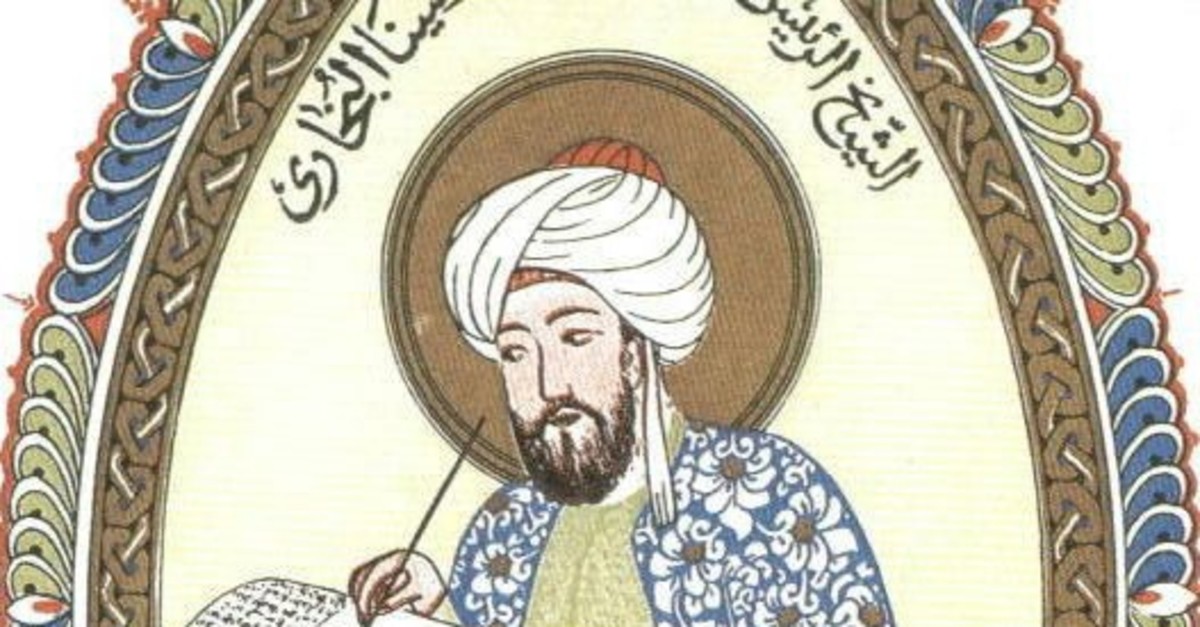 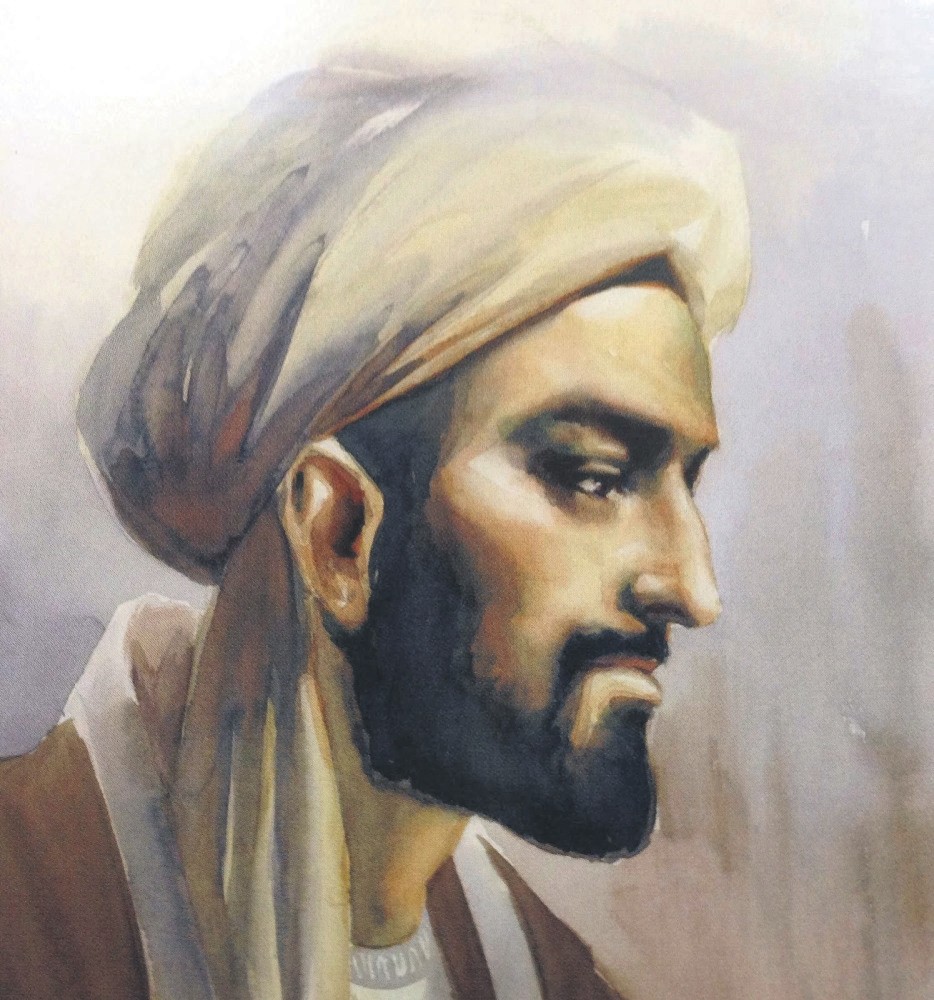 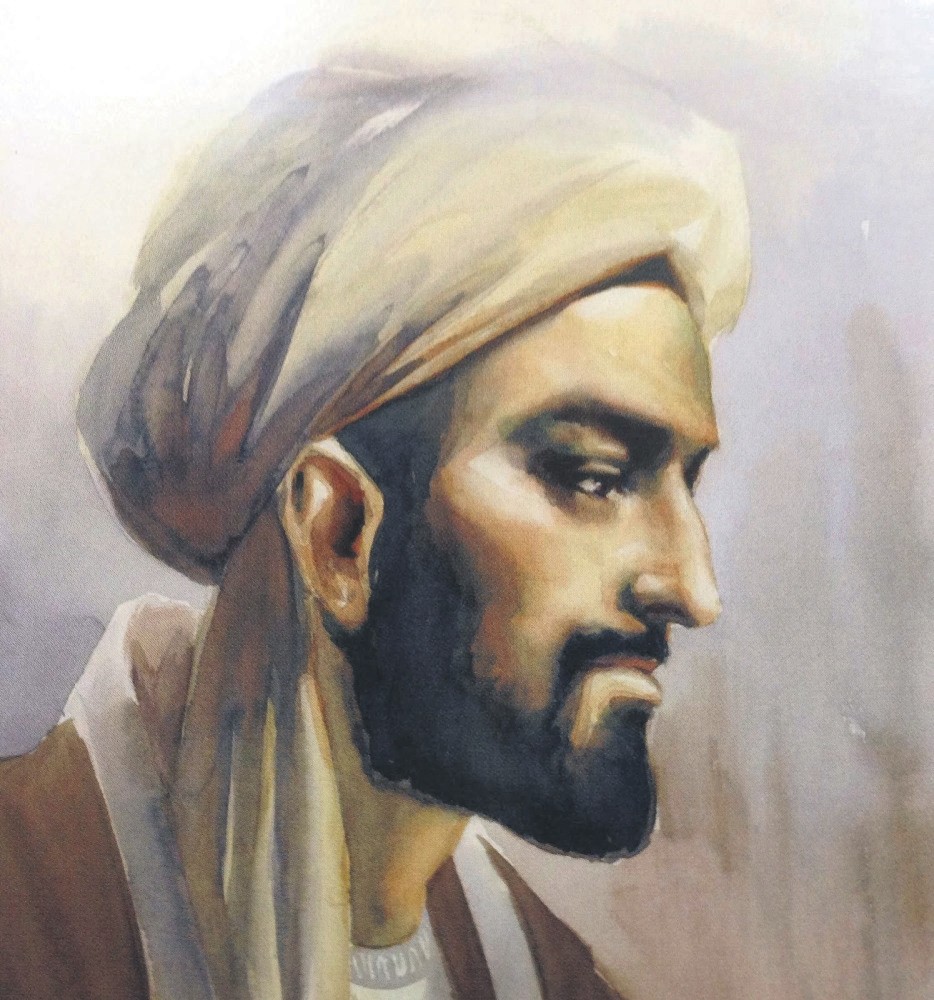 Sources:https://tinyurl.com/4s8au2rzhttps://tinyurl.com/bd3f4ds4https://tinyurl.com/2psa3hy9https://www.thoughtco.com/cicero-4770071https://dailystoic.com/seneca-quotes/https://islamiceconomics.net/ibn-taymiyyah/https://islamiceconomics.net/al-mawardi/https://e-history.kz/en/news/show/7125 https://www.dailysabah.com/portrait/2019/07/19/ibn-sina-top-peripatetic-philosopherhttps://www.dailysabah.com/portrait/2017/03/04/ibn-khaldun-the-14th-century-genius